Futbalový turnajDňa 29. 5. 2015 sa v Chrenovci-Brusne konal futbalový turnaj žiakov základných škôl „O putovný pohár riaditeľa školy“. Našu školu reprezentovali 3 družstvá, ktoré sa umiestnili nasledovne:
1. miesto				3. miesto				1. miesto
4. - 5. ročník				6. - 7. ročník				8. - 9. ročníkJaroslav Šiandor	4. A		Martin Grajcar	6. B		Dávid Riška		8. A
Tomáš Podolec	4. C		Dávid Zeleňanský	6. B		Peter Prosba		9. A
Tomáš Vrška		4. C		Juraj Hakáč		7. A		Adrián Klempa	9. A
Ján Kaděrka		5. B		Adrián Krpelan	7. A		Martin Minárik	9. A
Dávid Krištof		5. B		Tomáš Májový	7. A		Adrián Santa		9. A
Matúš Matuška	5. B		Miroslav Šiandor	7. B		Jakub Cibula 	9. C
Tomáš Vajnorák 	5. B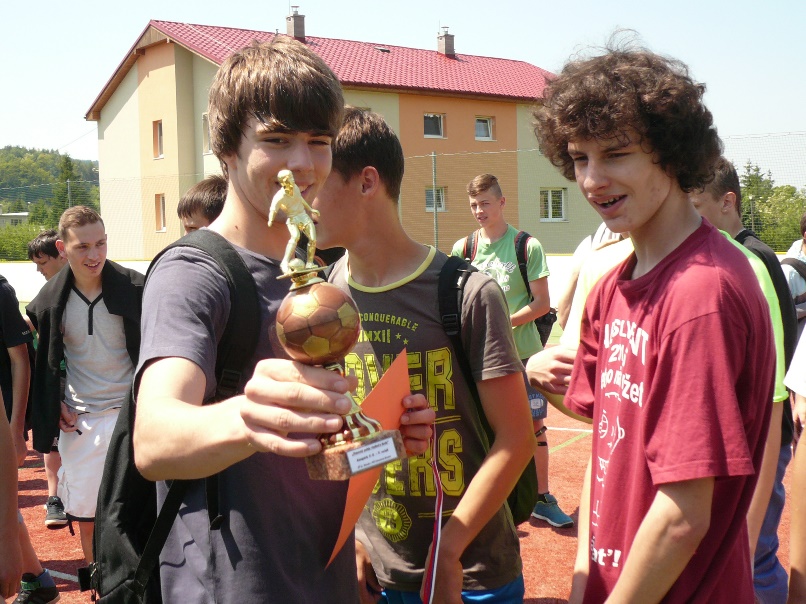 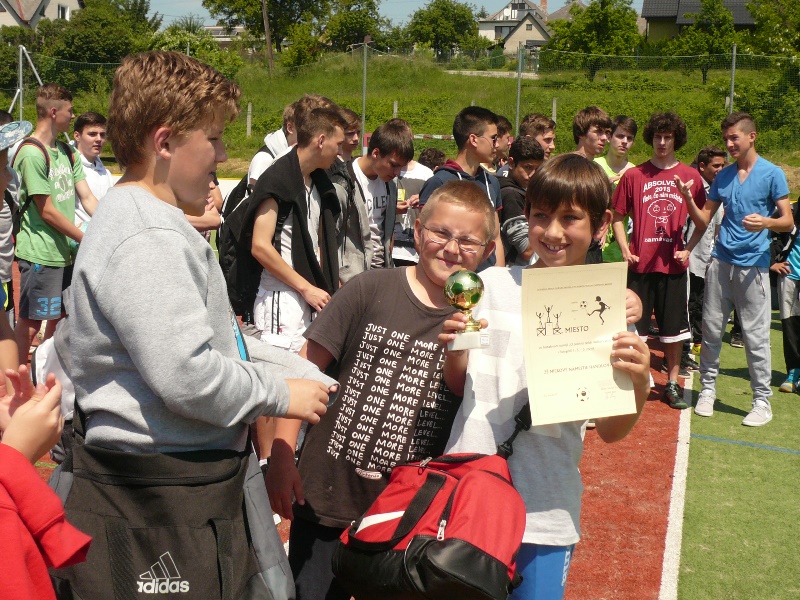 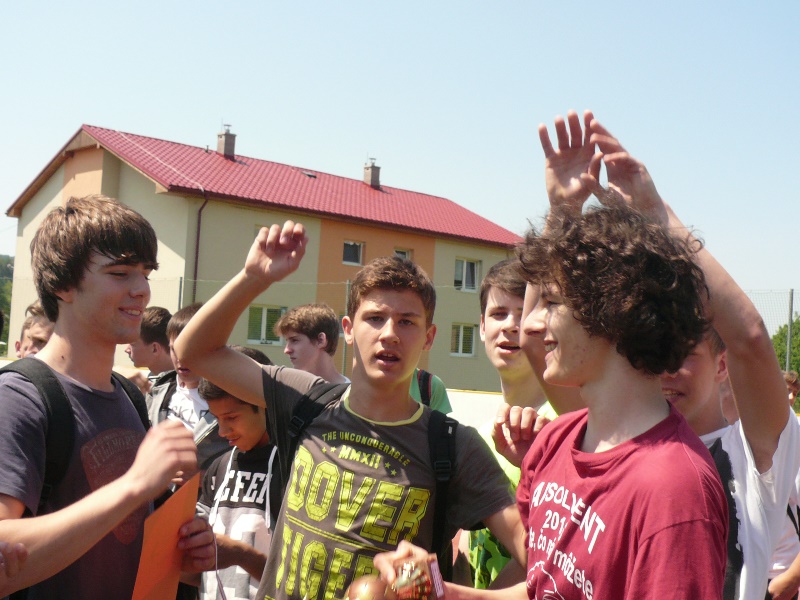 